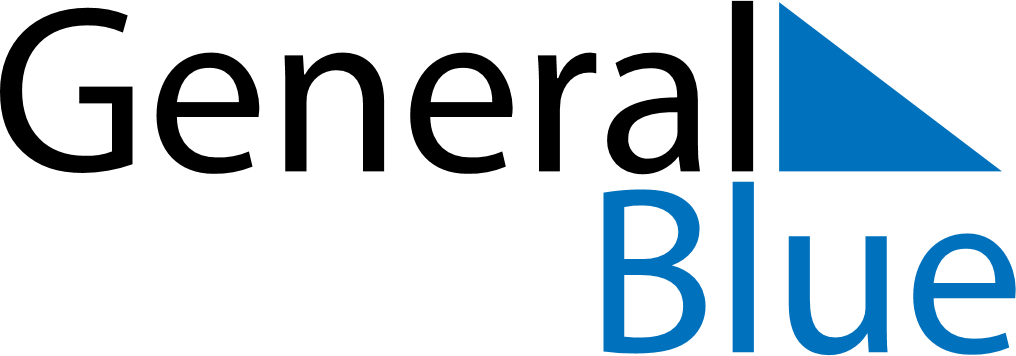 October 2024October 2024October 2024October 2024October 2024October 2024Makinsk, KazakhstanMakinsk, KazakhstanMakinsk, KazakhstanMakinsk, KazakhstanMakinsk, KazakhstanMakinsk, KazakhstanSunday Monday Tuesday Wednesday Thursday Friday Saturday 1 2 3 4 5 Sunrise: 7:19 AM Sunset: 6:56 PM Daylight: 11 hours and 36 minutes. Sunrise: 7:21 AM Sunset: 6:53 PM Daylight: 11 hours and 32 minutes. Sunrise: 7:23 AM Sunset: 6:51 PM Daylight: 11 hours and 28 minutes. Sunrise: 7:24 AM Sunset: 6:49 PM Daylight: 11 hours and 24 minutes. Sunrise: 7:26 AM Sunset: 6:46 PM Daylight: 11 hours and 20 minutes. 6 7 8 9 10 11 12 Sunrise: 7:28 AM Sunset: 6:44 PM Daylight: 11 hours and 16 minutes. Sunrise: 7:30 AM Sunset: 6:42 PM Daylight: 11 hours and 12 minutes. Sunrise: 7:31 AM Sunset: 6:39 PM Daylight: 11 hours and 7 minutes. Sunrise: 7:33 AM Sunset: 6:37 PM Daylight: 11 hours and 3 minutes. Sunrise: 7:35 AM Sunset: 6:35 PM Daylight: 10 hours and 59 minutes. Sunrise: 7:37 AM Sunset: 6:32 PM Daylight: 10 hours and 55 minutes. Sunrise: 7:38 AM Sunset: 6:30 PM Daylight: 10 hours and 51 minutes. 13 14 15 16 17 18 19 Sunrise: 7:40 AM Sunset: 6:28 PM Daylight: 10 hours and 47 minutes. Sunrise: 7:42 AM Sunset: 6:26 PM Daylight: 10 hours and 43 minutes. Sunrise: 7:44 AM Sunset: 6:23 PM Daylight: 10 hours and 39 minutes. Sunrise: 7:46 AM Sunset: 6:21 PM Daylight: 10 hours and 35 minutes. Sunrise: 7:47 AM Sunset: 6:19 PM Daylight: 10 hours and 31 minutes. Sunrise: 7:49 AM Sunset: 6:17 PM Daylight: 10 hours and 27 minutes. Sunrise: 7:51 AM Sunset: 6:15 PM Daylight: 10 hours and 23 minutes. 20 21 22 23 24 25 26 Sunrise: 7:53 AM Sunset: 6:12 PM Daylight: 10 hours and 19 minutes. Sunrise: 7:54 AM Sunset: 6:10 PM Daylight: 10 hours and 15 minutes. Sunrise: 7:56 AM Sunset: 6:08 PM Daylight: 10 hours and 11 minutes. Sunrise: 7:58 AM Sunset: 6:06 PM Daylight: 10 hours and 7 minutes. Sunrise: 8:00 AM Sunset: 6:04 PM Daylight: 10 hours and 4 minutes. Sunrise: 8:02 AM Sunset: 6:02 PM Daylight: 10 hours and 0 minutes. Sunrise: 8:04 AM Sunset: 6:00 PM Daylight: 9 hours and 56 minutes. 27 28 29 30 31 Sunrise: 8:05 AM Sunset: 5:58 PM Daylight: 9 hours and 52 minutes. Sunrise: 8:07 AM Sunset: 5:56 PM Daylight: 9 hours and 48 minutes. Sunrise: 8:09 AM Sunset: 5:54 PM Daylight: 9 hours and 44 minutes. Sunrise: 8:11 AM Sunset: 5:52 PM Daylight: 9 hours and 40 minutes. Sunrise: 8:13 AM Sunset: 5:50 PM Daylight: 9 hours and 37 minutes. 